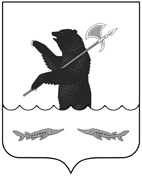 П О С Т А Н О В Л Е Н И ЕАДМИНИСТРАЦИИРыбинского муниципального районаот ________________                                                                                    №_______О внесении изменений впостановление администрацииРыбинского муниципального района№ 805 от 27.04.2018     В соответствии с Федеральным Законом  от 27.07.2010 № 210-ФЗ «Об организации предоставления государственных и муниципальных услуг» и в связи с вступлением в силу распоряжения Правительства РФ от 01.11.2016 № 2326-р, утвердившим перечень документов и сведений, находящихся в распоряжении отдельных федеральных органов исполнительной власти и необходимых для предоставления государственных и муниципальных услуг исполнительным органам государственной власти субъектов Российской Федерации и органам местного самоуправления, администрация Рыбинского муниципального районаПОСТАНОВЛЯЕТ:   1. Внести изменения в административный регламент предоставления муниципальной услуги «Предоставление единовременной адресной материальной помощи гражданам, оказавшимся в трудной жизненной ситуации», утвержденный постановлением администрации Рыбинского муниципального района от 27.04.2018 № 805, согласно приложению к постановлению.        2. Опубликовать постановление в средствах массовой информации.3. Постановление вступает в силу с момента опубликования и распространяется на правоотношения, возникшие с 01.01.2018 года.      4. Контроль    исполнения    постановления    возложить на  заместителя главы администрации Рыбинского муниципального района Т.А. Кожинову.Глава администрации Рыбинскогомуниципального района                                                                      Т.А. СмирноваСОГЛАСОВАНО:Заместитель главы администрации Рыбинскогомуниципального района                                                                       Т.А. КожиноваНачальник управления трудаи социальной поддержки населенияадминистрации Рыбинскогомуниципального района                                                                      Л.А. СтепановаИ.о.начальника юридического отделаадминистрации Рыбинскогомуниципального района                                                                       В.А.ВоробьеваИсполнитель:Консультант-юрист управления трудаи социальной поддержки населения  администрации Рыбинскогомуниципального района                                                                    Н.И. ПантелееваНаправить:         Администрация Рыбинского муниципального района - 1 экземпляр;         Управление труда и социальной поддержки населения администрации Рыбинского муниципального района - 1 экземпляр;        Юридический отдел администрации Рыбинского муниципального района - 1 экземпляр.Приложениек постановлению администрацииРыбинского муниципального районаот ____________ № ____Изменения  в административный регламент предоставления муниципальной услуги «Предоставление единовременной адресной материальной помощи гражданам, оказавшимся в трудной жизненной ситуации», утвержденный постановлением администрации Рыбинского муниципального районаот 27.04.2018 № 805        1.  Пункт 2.4. дополнить подпунктом «и» следующего содержания:         «и)  страховое свидетельство обязательного пенсионного страхования.».        2. Пункт 2.7 изложить в новой редакции:  «Документы, указанные в подпунктах «г», «е», «и» пункта 2.5 Административного регламента, запрашиваются управлением в рамках межведомственного взаимодействия.».Начальник управления трудаи социальной поддержки населенияадминистрации Рыбинскогомуниципального района                                                                      Л.А. СтепановаПОЯСНИТЕЛЬНАЯ ЗАПИСКАк проекту постановления администрацииРыбинского муниципального района«О внесении изменений в постановление администрацииРыбинского муниципального района № 805 от 27.04.2018 »	Предлагаемый проект постановления администрации Рыбинского муниципального района «О внесении изменений в постановление администрации Рыбинского муниципального района № 805 от 27.04.2018»  подготовлен в соответствии с Федеральным законом от 17 июля 1999 года N 178-ФЗ "О государственной социальной помощи" и необходимостью размещения в  Единой государственной информационной системе социального обеспечения информации о мерах социальной защиты (поддержки), социальных услугах в рамках социального обслуживания и государственной социальной помощи, иных социальных гарантиях и выплатах, предоставляемых населению в Российской Федерации за счет средств федерального бюджета, бюджетов субъектов Российской Федерации и местных бюджетов.Принятие данного постановления не потребует принятия новых, признания утратившими силу иных нормативных правовых актов района.      Начальник управления                                                   Л.А. Степанова